 …….(inserire qui il logo del comune)           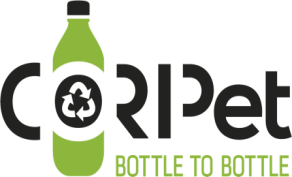 ACCORDO eco-compattatori riciclo bottle to bottletra il Comune di …………………………….., di seguito per brevità denominato anche semplicemente “Comune”, indirizzo p.e.c. ………….  eil Consorzio di Riciclo CORIPET (codice fiscale e partita iva 07168330962) autorizzato con decreto del MATTM n. 58/2018, con sede legale in Milano, Via San Vittore 7, rappresentato dal Presidente Corrado Dentis, di seguito per brevità denominato anche semplicemente “CORIPET” o “Consorzio”, indirizzo p.e.c. coripet@legalmail.it Premesso chela Direttiva (UE) 2019/904 (c.d. direttiva SUP – Single Use Plastic) ha introdotto nuovi, sfidanti obiettivi di raccolta e riciclo specifici sulle bottiglie in PET (d’ora in avanti anche solo “bottiglie” o “CPL PET”), e segnatamente: i) i livelli di raccolta delle bottiglie dovranno essere pari ad almeno il 77% entro il 2025 e al 90% entro il 2029 (art. 9 dir. cit.); ii) dagli anni 2025 e 2030, le bottiglie dovranno contenere almeno, rispettivamente, il 25% e il 30% di R-PET food contact (PET riciclato idoneo al diretto contatto alimentare, art. 6 dir. cit.); per rispondere alle sfide poste dalla nuova normativa europea, occorre integrare i tradizionali sistemi di raccolta con nuovi sistemi di restituzione da parte dei cittadini delle bottiglie post consumo (v. VII°, X° e XXI° considerando, nonché artt. 1, comma 2, e 7 Direttiva 94/62/CE), incentrati su meccanismi premiali, in modo da contribuire (v. XVII° considerando Direttiva 2008/98/UE) a che dette bottiglie siano effettivamente riciclate, con conseguente minor consumo di energia e di materie prime e riduzione dei quantitativi avviati a smaltimento e dei relativi costi di smaltimento;in data 11 maggio 2020 è stato sottoscritto l’accordo tra ANCI e CORIPET avente ad oggetto la raccolta e il riciclo dei contenitori in PET per liquidi, che prevede, oltre alla raccolta differenziata tradizionale, installazioni di eco-compattatori che consentono il raggiungimento dei nuovi e specifici obiettivi sulle bottiglie in PET previsti dalla cit. direttiva SUP;  il Comune, nell’ambito delle proprie finalità istituzionali, intende contribuire al raggiungimento di tali obiettivi e a tal fine intende sottoscrivere il presente accordo con CORIPET, consorzio senza fini di lucro che gestisce un sistema di responsabilità estesa del produttore (EPR) specifico sulle bottiglie e che, in base al proprio decreto di riconoscimento del MATTM n. 58 del 24.4.2018, è autorizzato all’“aumento programmato di installazioni di eco-compattatori” [art. 2, lett. d), decreto cit.];CORIPET ad oggi gestisce l’unico sistema di responsabilità estesa del produttore specifico sulle bottiglie in PET, autorizzato dal MATTM ad operare anche per mezzo degli eco-compattatori (decreto di riconoscimento n. 58 del 24.4.2018 e relativo decreto di proroga n. 16 del 21.4.2020); CORIPET si impegna ad attivare a propria cura e spese, all’interno del territorio comunale, il sistema di riciclo bottle to bottle mediante l’installazione di eco-compattatori, grazie ai quali i cittadini potranno restituire le proprie bottiglie in PET post consumo, separatamente da altri rifiuti, con possibilità di ricevere in cambio un incentivo [la Direttiva 94/62 stabilisce che per raggiungere un alto grado di riciclaggio è fondamentale che i materiali post consumo siano separati sin dall'origine in base alle loro caratteristiche rispetto ad altri flussi di materiali non omogenei, e che in tale contesto appare fondamentale il contributo degli utenti (v. XXI° e XXIX° considerando, nonché art. 13), che devono essere incentivati a separare];    CORIPET garantisce che, attraverso i predetti eco-compattatori, le bottiglie in PET post consumo saranno sin dall’origine separate da altri flussi di materiali, compattate, raccolte e trasportate da soggetti autorizzati come per legge e infine riciclate meccanicamente presso impianti autorizzati EFSA ai fini del riciclo a ciclo chiuso bottle to bottle, come previsto dalla cit. Direttiva SUP e dal Regolamento UE n. 282/2008;   la sottoscrizione del presente accordo, rientrante nelle finalità istituzionali di entrambe le Parti, non comporta oneri economici per il Comune, venendo gli eco-compattatori acquistati, installati e gestiti a cura e spese del Consorzio, che dovrà trasmettere al Comune i dati sulle performance di raccolta/riciclo degli eco-compattatori CORIPET installati; il Comune potrà conteggiare, senza oneri di sorta, tali dati degli eco-compattatori CORIPET nei propri obiettivi, sommandoli a quelli derivanti dalla raccolta differenziata tradizionale, anche ai fini del raggiungimento degli obiettivi di legge (ex art. 205 TUA e dir. SUP cit.). L’accordo consente quindi al Comune il perseguimento delle proprie finalità istituzionali e per questo il Comune intende promuovere le installazioni CORIPET, mettendo a tal fine a disposizione del consorzio uno o più luoghi idonei su superficie pubblica, a fronte dell’ottenimento a titolo gratuito dei predetti dati da sommare a quelli della raccolta differenziata tradizionale e della riduzione dei costi di smaltimento.***Tutto ciò premesso, tra le Parti si conviene e si stipula quanto segue:Oggetto: con la sottoscrizione del presente accordo, il Comune, nel perseguimento delle proprie finalità istituzionali, mette a disposizione di CORIPET uno o più luoghi idonei su superficie pubblica per le installazioni degli eco-compattatori, ai fini del raggiungimento degli obiettivi di raccolta/riciclo previsti dalla legge (ex art. 205 TUA e dir. SUP cit.) e a fronte dell’obbligo di CORIPET di provvedere, a propria cura e spese, alle installazioni, al ritiro e all’avvio al riciclo bottle to bottle delle bottiglie in PET, nonché dell’obbligo di CORIPET di trasmettere semestralmente al Comune – a titolo gratuito – i dati di cui al successivo punto 2.   Conteggio dei dati: il Comune potrà conteggiare, senza oneri di sorta, i dati sui quantitativi di bottiglie in PET intercettati e avviati a riciclo per mezzo degli eco-compattatori CORIPET, nei propri obiettivi, sommandoli a quelli derivanti dalla raccolta differenziata tradizionale, anche ai fini del raggiungimento degli obiettivi di legge (ex art. 205 TUA e dir. SUP cit.). L’accordo consente quindi al Comune il perseguimento delle proprie finalità istituzionali. I dati saranno comunicati al soggetto indicato nel modulo allegato al presente accordo. Oneri: il sistema bottle to bottle non determina oneri per il Comune, che potrà conteggiare i dati di cui al precedente punto 2 e conseguire risparmi di spesa sia sui costi di raccolta che risparmi di spesa derivanti dalla riduzione dei quantitativi da avviare a smaltimento.    Durata: il presente accordo avrà validità ed efficacia per un anno dalla data della sua sottoscrizione e si rinnoverà automaticamente alla scadenza per un egual periodo, salva motivata disdetta di una delle parti da comunicarsi a mezzo p.e.c. almeno sei mesi prima della scadenza.Ulteriori pattuizioni: con separato accordo il Comune e CORIPET potranno concordare ulteriori condizioni, nonché potranno decidere, nel rispetto delle norme vigenti, di affidare al Comune/gestore locale servizi quali, a titolo esemplificativo, il prelievo e il trasporto delle bottiglie, nel qual caso tali servizi saranno remunerati a prezzi di mercato ed il quantum sarà rimesso alla negoziazione tra CORIPET e il singolo Comune. Il Comune è libero di provvedere autonomamente all’attivazione di un sistema di incentivazione per i cittadini che restituiscano le bottiglie post consumo negli eco-compattatori CORIPET (come, a titolo meramente esemplificativo, uno sconto sulla tariffa rifiuti, buoni sconto sugli acquisti, etc.); in mancanza, provvederà autonomamente CORIPET, anche attraverso possibili soggetti terzi. Per le installazioni su superficie privata CORIPET è obbligato a comunicare semestralmente al Comune – sempre a titolo gratuito e al soggetto indicato nel modulo allegato al presente accordo – i dati sui quantitativi di bottiglie in PET intercettati e avviati a riciclo per mezzo di tali eco-compattatori. Per ogni singola installazione su superficie privata, CORIPET comunicherà al Comune, entro un mese dall’avvenuta messa in funzione del macchinario, il luogo dell’avvenuta installazione. Allegato: A. Modulo per la comunicazione dei dati. Milano, ……. 2020PER CORIPET					PER IL COMUNE _________________________			_________________________